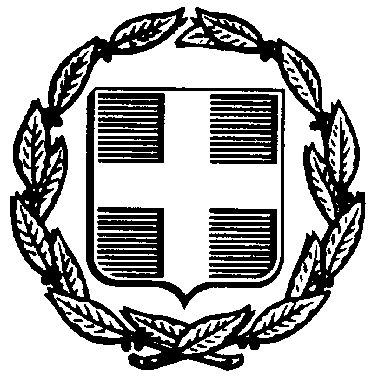 Θέμα: Πρόσκληση εκδήλωσης ενδιαφέροντος ταξιδιωτικών γραφείων για πραγματοποίηση 4ήμερου προγράμματος διεθνούς οργανισμούμε τίτλο «εκπαιδευτική επίσκεψηστο cern». Μετακίνηση στη Γενεύη της Ελβετίας όπως ορίζεται από ΦΕΚ 33120/ΓΔ4 / 6-3-17.	Παρακαλούμε όσα ταξιδιωτικά γραφεία επιθυμούν να εκδηλώσουν ενδιαφέρον και να υποβάλουν τις προσφορές τους σχετικά  με την εκδρομή-Μετακίνηση του Σχολείου μας.Η προσφορά κατατίθεται κλειστή στο Σχολείο (δεν γίνονται δεκτές με email ή φαξ).Με κάθε προσφορά κατατίθεται από το ταξιδιωτικό γραφείο απαραιτήτως και Υπεύθυνη Δήλωση ότι διαθέτει ειδικό σήμα λειτουργίας, το οποίο βρίσκεται σε ισχύ.Ο τρόπος πληρωμής θα οριστεί από το Σχολείο με οικονομική ποινική ρήτρα η οποία θα αποδοθεί μία μέρα μετά την επιστροφή - για την τήρηση των όρων του συμφωνητικού.Σε περίπτωση  αιφνίδιας ασθένειας ή  covid εκπαιδευτικών ή μαθητών κάλυψη όλων των εξόδων των  εκπαιδευτικών και των μαθητών (διαμονή – διατροφή – Ιατρικά έξοδα ) και των εξόδων που απαιτούνται  για την  αντικατάσταση των εκπαιδευτικών από άλλους εκπαιδευτικούς.ΚΡΙΤΗΡΙΑ ΕΠΙΛΟΓΗΣΗ ρητή ακολουθία όλων των ανωτέρω προδιαγραφών, η ποιότητα, η ασφάλεια των ξενοδοχείων και μέσων μεταφοράς - σε σχέση με την προσφερόμενη τιμή, το πλήρες και αναλυτικό πρόγραμμα επισκέψεων και ξεναγήσεων, καθώς και η εμπειρία και η αξιοπιστία του ταξιδιωτικού γραφείου. Δεν γίνονται  δεκτές προσφορές εκπρόθεσμες.Η μη πληρότητα του κλειστού φακέλου όπως επίσης και η μη ύπαρξη των απαιτούμενων δικαιολογητικών της προσφοράς αποτελεί επαρκή λόγο απόρριψης του υποψηφίου αναδόχουΟι  παραπάνω  όροι  υπόκεινται  σε  αναπροσαρμογή  σε  περίπτωση  αλλαγής  του  υφιστάμενου θεσμικού πλαισίου από το ΥΠΑΙΘ.Ο  διαγωνισμός  μπορεί να είναι  μειοδοτικός,  εφόσον  η  επιτροπή  αξιολόγησης, συνεκτιμήσει  πέραν  της  τιμής την  ποιότητα,    το  εύρος  των  προσφερόμενων  παροχών,  και την  εμπειρία  του  πρακτορείου  σε  αντίστοιχες  εκδρομές.   Ενδέχεται  να  αναζητηθούν  πρόσθετες  πληροφορίες,  σχετικά  με  τις  παρεχόμενες  υπηρεσίες και την αξιοπιστία εφόσον  κριθεί ότι είναι απαραίτητες για την διαμόρφωση ασφαλούς επιλογής.Θα πρέπει να επισυνάπτεται στον φάκελο  Υπεύθυνη δήλωση, δεόντως υπογεγραμμένη από νομίμως εξουσιοδοτημένο πρόσωπο ή τον νόμιμο εκπρόσωπο του διαγωνιζόμενου, στην οποία να δηλώνεται ότι:	α) ο διαγωνιζόμενος έχει μελετήσει και αποδέχεται πλήρως και ανεπιφύλακτα τους όρους του παρόντος διαγωνισμού, β) όλα τα υποβαλλόμενα στοιχεία είναι αληθή, και ως εκ τούτου δεν είναι ένοχος παροχής ψευδών στοιχείων και πληροφοριών,	γ) έχει λάβει γνώση όλων των συνθηκών του Έργου για την υποβολή της προσφοράς του,	δ) ο διαγωνιζόμενος έχει στη διάθεσή του όλα τα αναγκαία Πιστοποιητικά που έχουν εκδοθεί από τις αρμόδιες Αρχές της χώρας τα οποία αποδεικνύουν ότι ο διαγωνιζόμενος είναι ενήμερος, ως προς τις υποχρεώσεις του που αφορούν εισφορές Κοινωνικής Ασφάλισης, Φορολογικές υποχρεώσεις ή ότι άλλο απαιτείται και προβλέπεται από την ισχύουσα νομοθεσία της χώρας.Κατά συνέπεια η επιτροπή δεν υποχρεούται να  επιλέξει  απαραίτητα  το  πρακτορείο  που  μειοδοτεί  σε  περίπτωση  που  τεκμηριωμένα  αποφασίσει  πέραν  των  τυπικών  στοιχείων,  ότι  δεν  πληρούνται  όροι  που  διασφαλίζουν  την  ομαλή  διεξαγωγή  της  εκδρομής  με  ασφάλεια  για  τους  μαθητές  και  τους  συνοδούς  εκπαιδευτικούς.  -Ο-ΔΙΕΥΘΥΝΤΗΣΙΩΑΝΝΗΣ ΜΑΥΡΗΣΕΛΛΗΝΙΚΗ ΔΗΜΟΚΡΑΤΙΑΥΠΟΥΡΓΕΙΟ ΠΑΙΔΕΙΑΣ ΕΡΕΥΝΑΣΚΑΙ ΘΡΗΣΚΕΥΜΑΤΩΝΠΕΡΙΦΕΡΕΙΑΚΗ ΔΙ/ΝΣΗ Π/ΘΜΙΑΣ & Δ/ΘΜΙΑΣΕΚΠΑΙΔΕΥΣΗΣ ΑΤΤΙΚΗΣΔΙ/ΝΣΗ Δ/ΘΜΙΑΣ ΕΚΠ/ΣΗΣ ΑΝ. ΑΤΤΙΚΗΣ12o  ΓΥΜΝΑΣΙΟ ΑΧΑΡΝΩΝ136 72  ΑΧΑΡΝΕΣΤΗΛ. 2102477250Πληροφορίες: ΜΑΥΡΗΣ ΙΩΑΝΝΗΣΑχαρνές,:  10/10/2023Αριθ. Πρωτ.: …5961ΣΧΟΛΕΙΟ2ΠΡΟΟΡΙΣΜΟΣ  -  ΗΜΕΡΟΜΗΝΙΑΓΕΝΕΥΗ ΕΛΒΕΤΙΑ ΑΠΟ 21/4/24 ΕΩΣ 24/4/2024 Η ΑΠΟ 22/4/24 ΕΩΣ 25/4/20243ΠΡΟΒΛΕΠΟΜΕΝΟΣ ΑΡΙΘΜ. ΣΥΜΜΕΤΕΧΟΝΤΩΝ20  ( 18 ΜΑΘΗΤΕΣ δηλ 8 ΑΓΟΡΙΑ ΚΑΙ 10 ΚΟΡΙΤΣΙΑ ΚΑΙ 2 ΚΑΘΗΓΗΤΡΙΕΣ)4ΜΕΤΑΦΟΡΙΚΟ/Α ΜΕΣΟ/Α – ΠΡΟΣΘΕΤΕΣ ΠΡΟΔΙΑΓΡΑΦΕΣΑΕΡΟΠΛΑΝΟ(αποκλείονται lowcost εταιρείες) κατά προτίμηση πρωινή αναχώρηση από την Αθήνα και απογευματινή αναχώρηση από Γενεύη.Να περιλαμβάνεται χειραποσκευή 8 Kgr,φόροι αεροδρομίου,επίναυλα καυσίμων  5ΚΑΤΗΓΟΡΙΑ ΚΑΤΑΛΥΜΑΤΟΣ3*** εντός κέντρου πόλης με πρωινό. Τα δωμάτια των μαθητών να είναι  δίκλινα. Δύο μονόκλινα για τις καθηγήτριες6ΛΟΙΠΕΣ ΥΠΗΡΕΣΙΕΣ (παρακολούθηση εκδηλώσεων, επίσκεψη χώρων κτλ.)7ΥΠΟΧΡΕΩΤΙΚΗ ΑΣΦΑΛΙΣΗ ΕΥΘΥΝΗΣ ΔΙΟΡΓΑΝΩΤΗΝΑΙ8ΠΡΟΣΘΕΤΗ ΠΡΟΑΙΡΕΤΙΚΗ ΑΣΦΑΛΙΣΗ ΚΑΛΥΨΗΣ ΕΞΟΔΩΝ ΣΕ ΠΕΡΙΠΤΩΣΗ ΑΤΥΧΗΜΑΤΟΣ Η΄ ΑΣΘΕΝΕΙΑΣΝΑΙ*Επιστροφή χρημάτων σε μαθητές σε περίπτωση που για λόγους ανωτέρας βίας ή αιφνίδιας ασθένειας ματαιωθεί η συμμετοχή τους.*Ασφαλιστική και φορολογική ενημερότητα του γραφείου σε ισχύ. 9ΤΕΛΙΚΗ ΣΥΝΟΛΙΚΗ ΤΙΜΗ ΟΡΓΑΝΩΜΕΝΟΥ ΤΑΞΙΔΙΟΥ10ΕΠΙΒΑΡΥΝΣΗ ΑΝΑ ΜΑΘΗΤΗ11ΠΑΡΑΤΗΡΗΣΕΙΣΝα  επισυνάπτεται εγγράφως η προ-κράτηση των διαθέσιμων δωματίων ανά προτεινόμενο ξενοδοχείο για το σχολείο μας στον κλειστό φάκελο.Δωρεάν συμμετοχή των συνοδών σε μονόκλινο δωμάτιο.